Класс: 3  классПредмет: окружающий мирТема: « Органы чувств».Цель (предметные результаты): создать условия для уточнения представлении об органах чувств и для выяснения, какой орган чувств самый главный.Метапредметные:Познавательные УУД: 1.Ориентироваться в информационном материале предлагаемого учебного материала, осуществлять поиск необходимой информации при работе над предлагаемыми заданиями;2.Строить небольшие природоведческие сообщения в устной форме; строить рассуждения о доступных наглядно-воспринимаемых  природоведческих отношениях.Регулятивные УУД: 1.Принимать учебную задачу, соответствующую этапу обучения; понимать выделенные ориентиры учителем действия в учебном материале; 2.Принимать разнообразные учебные задачи; находить варианты решения учебной задачи в сотрудничестве с учителем; первоначальному умению выполнять учебные действия в устной и письменной речи; осуществлять пошаговый контроль своих действий под руководством учителя.Личностные УУД: 1.положительное отношение к изучению окр мира , уважение к мыслям и настроениям другого человека.2.Первичных умений оценки ответов одноклассников на основе заданных критериев успешности учебной деятельности.Коммуникативные УУД: 1.Принимать работу группами; воспринимать различные точки зрения; принимать задаваемые вопросы; контролировать свои действия;2.Применять простые речевые средства для передачи своего мнения; следить за действиями других участников учебной деятельности.Задачи:Формировать представление об органах чувств и их роли в жизни человека;Развивать интеллектуальные и практические умения детей; развивать валеологические навыки, связанные с заботой о собственном здоровье;Учить детей наблюдательности, развивать воображение и делать выводы; Воспитывать санитарно-гигиенические навыки ухода за органами чувств.Методы: Рассказ, беседа, самонаблюдение, экспериментирование, игра, логические рассуждения.Материалы и оборудование: интерактивная доска, ПК,  презентация, материалы для  экспериментов (3 стакана с водой, соль ,сахар; 4 коробки, резиновый мячик, пластмассовый  кубик, желез- ная  вилка,  деревянная  ложка и тп); плакаты: «Строение уха», «Строение глаза»;  духи, цветы, банка кофе, лимон; таблички с названиями команд, таблички с номерами для команд.Тип урока: комбинированный.Вид урока:  урок – исследование.Основные понятия: органы чувствФорма работы : фронтальная, групповаяПланируемый результат  :   Знать - названия органов чувств;    - признаки органов чувствУметь:- определять и формулировать тему и цель урока с помощью учителя; - различать группы органов чувств;- ставить опыты с помощью учителя;- формулировать результат опыта;- устанавливать взаимосвязь результатов опыта и темы урокаХод урока.1. Организационный момент. (Слайд 1)Эмоциональный настрой детей.-Здравствуйте, уважаемые  знатоки  окружающего  мира. - Говорить друг другу - «Здравствуй!» - значит желать здоровья. Повернитесь, улыбнитесь гостям, поздоровайтесь  кивком головы. 2.Постановка целей и задач урока. Мотивация учебной деятельности Постановка проблемы.
(Слайд 2)-Сегодня на урок к нам пришёл вот такой человек. Как вы думаете, он счастлив? ( нет, у него нет ушей, нет глаз, носа, рта.) Хотелось бы вам помочь нашему гостю?(да)Какую  общую работу выполняют эти органы? ( помогают воспринимать  мир и чувствовать) Назовите тему нашего урока. (Органы чувств). (Слайд 3)Нужно ли беречь органы чувств, может достаточно только одного органа чувств самого важного? нетКакую же цель урока мы поставим?(Наша цель –   узнать как беречь органы чувств и  выяснить есть ли самый важный)  
-А чтобы ответить на  этот вопрос и помочь гостю, нам предстоит провести настоящее исследование. 3. Исследование.(Слайд 4)-Представьте, что мы в научной лаборатории. Позвольте мне быть её научным руководителем, а вы –  молодые учёные-исследователи.Давайте приступим к исследованию.Орган зрения._Приглашаю одного человека- У меня есть чудесная коробочка, в которой лежит  какой-то предмет. Кто может определить, что там? - Почему не можем сказать? (Не видим)- А теперь достанем и посмотрим.-Какой орган был вашим помощником? (глаза)Орган слуха. (Слайд 5)-Внимание на экран. Угадайте предмет, который издает такой звук.- Какой орган  помогал определять предмет? (Ухо)3. Орган обоняния.-А сейчас  вы все закроете глаза, я пронесу по классу вещь, а вы определите, что это. (Желательно достать апельсин или мандарин, у них стойкий запах)-Что это? Как узнали? -Какой орган чувств помогает узнавать запах? (нос)4.Орган вкусаПроведём эксперимент. Перед вами 2 стакана с  соленой и сладкой водой. Как определить какая вода в  стакане? (Попробовать.) -При помощи чего узнали? (языка)5. Орган осязания. - И так у нас остался еще один, последний орган чувств. Мне нужен один человек. С закрытыми глазами должен угадать, какой предмет я тебе дала.-Что помогает определить, какой это предмет? (прикосновение руки)Чем покрыты наши руки? (кожей)Кожа помогает осязать, чувствовать, различные прикосновения. Работа в группах. Любое исследование необходимо зафиксировать. -Разделимся на группы по жетонам с нарисованными органами чувств.Чтобы исследование прошло успешно, нужно соблюдать правила работы в группе.Повторим правила работы в группе. (Слайд 6)-Итак, приступим. Один человек из команды получает свою карточкуВсей  группой  сообща  готовите  результаты вашего исследования.Слушаем результаты исследования.  (В человеке появляются органы чувств)Итог. Сделайте вывод ,  какой орган  чувств самый важный?-Всё это наши помощники, без которых нам не обойтись в окружающем мире                   Есть пять помощников на службе у тебя,
                  Не замечая, их используешь шутя:
                  Глаза тебе даны, чтоб видеть,
                 А уши служат, чтобы слышать,
                 Язык во рту, чтоб вкус понять,
                 А носик - запах различать, 
                 Руками чувствуем тепло                    5 чувств для этого дано. 5 контроль и самооценкасоедините на карточках органы чувств  и их способность. Сверим с Оцените свою работуРефлексия: Итак достигнута ли цель нашего урока?  Да достигнута – мы выяснили, что все органы чувств важны! Надо беречь органы чувств? ( Да.)  Вот и подходит к концу наше исследование. Наш гость благодарит  вас за помощь. Теперь у него есть все органы чувств.Давайте возьмемся за руки и  мысленно объединим наши знания и скажем по моей команде  хором друг другу спасибо!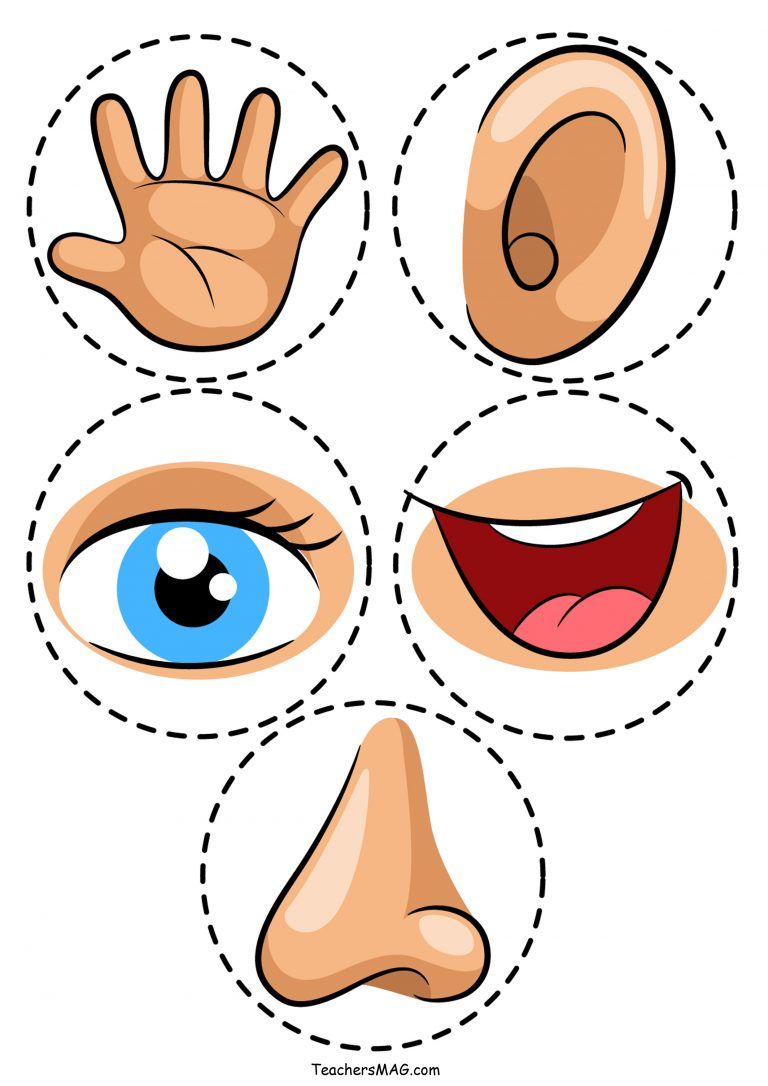 